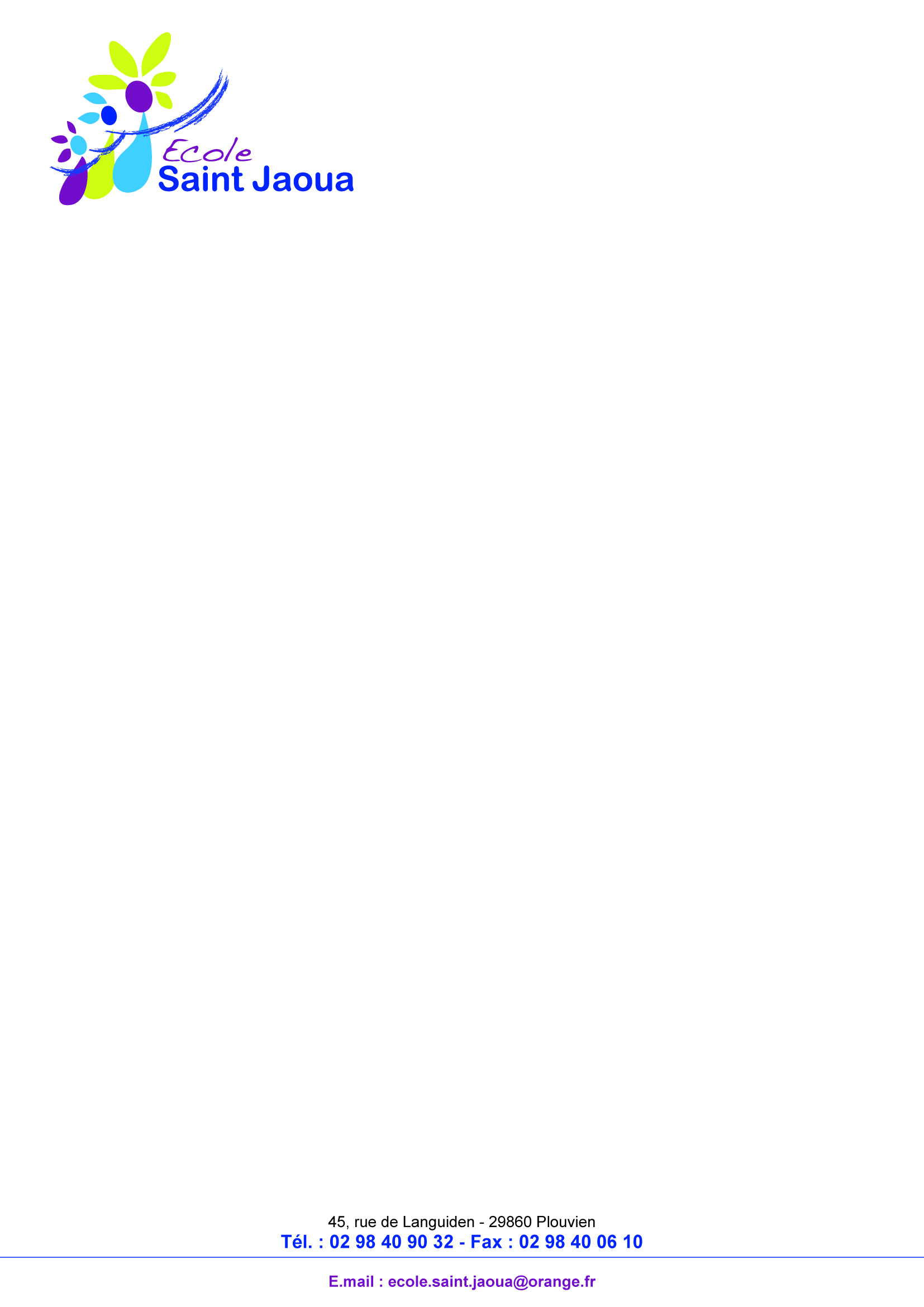 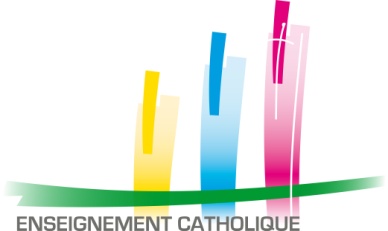 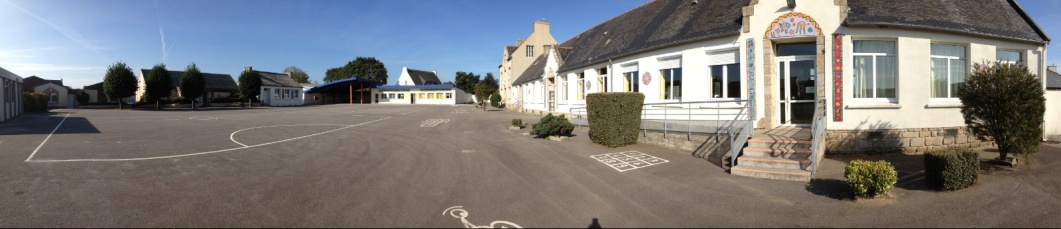           45 rue de Languiden 29860 PLOUVIEN – 02.98.40.90.32Eveil à la foi – Catéchèse - Culture ReligieuseL’inscription dans nos écoles catholiques entraîne le respect de la spécificité de nos établissements. Pour l’école Saint Jaoua, voici les propositions faîtes aux familles : Maternelles et CP : Dans le cadre du projet pastoral des écoles du secteur de Plabennec et de l’Ensemble Paroissial des Vallons de l’Aber Benoît, les élèves auront un éveil à la Foi sur quelques temps forts de l’année (célébration de Noël, échanges, bricolages…) CE1, CE2, CM1 et CM2 : A partir du CE1 et jusqu’au CM2, les familles ont le choix entre la catéchèse et la culture religieuse. Les inscriptions à la catéchèse se font t à l’occasion d’un forum organisé en septembre. La non-inscription à la catéchèse entraîne de fait, la présence de l’élève à la culture religieuse. En aucune manière, un élève ne pourra être libéré de cours, ni être pris en charge par l’école, ni rester à la maison durant ces heures de temps scolaire. Ci-dessous, voici un tableau comparatif pour vous aider dans votre choix : Si vous avez des disponibilités pour l’une ou l’autre des propositions, n’hésitez pas à le faire savoir.  CatéchèseCulture religieuseInscriptionsAuprès de la paroisse lors du forumAutomatique si non choix de la catéchèseProjetProjet catéchétique porté par la ParoisseProjet pastoral de l’établissement porté par l’écoleObjectifC’est une initiation à la vie chrétienne par laquelle chaque enfant est invité à se mettre en chemin sur les pas de Jésus-Christ. C’est une ouverture sur les bases des grandes religions (livres, lieux de culte, personnages…) Le programme tient compte de l’actualité du moment. SacrementsUne préparation est proposée et dispensée par la Paroisse (Baptême, 1ère Communion, Confirmation) Pas de sacrements. 